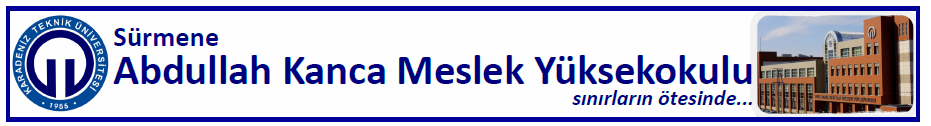 İDARİ PERSONELPERFORMANS DEĞERLENDİRME KRİTERLERİİlgili Personel Aşağıdaki Kriterlere Göre Değerlendirilir ve Puanlandırılır*Puan Değeri-I MYO Sekreteri tarafından; Puan Değeri-II MYO Müdürü tarafından verilir.DÜŞÜNCELERPersonelin derecesi MYO Sekreteri ve MYO Müdürünün vermiş olduğu puan değerlerinin ortalaması alınmak suretiyle hesaplanır.… / … / 2020					             … / … / 2020             Ergün Nail ALPASLAN				Dr. Öğr. Üyesi Mehmet SOYTÜRKMYO Sekreteri 					MYO MüdürüAdı ve Soyadı:Görevi:Sicil No:PERFORMANS DEĞERLENDIRME KRITERLERIAldığı Puan - IAldığı Puan - II1-Kurum Kurallarına Uyum: Kurum bünyesinde oluşturulmuş yazılı veya sözlü olarak belirtilmiş veya kendiliğinden kurum kültürü çerçevesinde oluşmuş kurallara uyum yeteneği2-Takım Çalışmasına Yatkınlık: Günlük çalışma hayatında işin yapılışı sırasında ortak çalışma platformu yakalama, ortak hedefleri başarma gayreti, bireysel olarak işin daha hızlı gerçekleşeceği duygusunu yenebilme3- İşbirliği yapmada ve değişen şartlara uymada gösterdiği başarısıİş yoğunluğu, yönetici baskısı, iş arkadaşlarının veya öğrencilerden kaynaklı vs nedenlerle oluşan stres altında soğukkanlılığını koruyarak çalışma, tavırları ile stresini dışa vurmadan kibarlığını koruma, sesini yükseltmeme, etkin sonuç elde edebilmek için kıvrak çözümler yaratabilme4-Öğrenme ve Kendisini Sürekli Geliştirebilme: İşinin bir parçası olarak ihtiyaç duyduğu becerileri kazanmak için araştırma, kendisini geliştirme fırsatlarını değerlendirme, bunları işinde tatbik etme konusundaki çabası5-Odak Noktasını Dağıtmadan Çalışma: Günlük faaliyetleri gerçekleştirirken önceden tespit edilmiş veya görev olarak verilmiş hususlar dışında zaman hırsızları ile odağın yitirilmemesi6- Zamanında, Doğru ve Kesin Karar Verebilme Kabiliyeti: Kendi sorumluluk alanı ile ilgili inisiyatif kullanabilme, verilen kararlarda doğruluk oranı ve karar verme hızı7-İş Disiplinine Riayeti: Görev ve sorumluluklarına birebir uyma isteği, verilen talimatları önemseme, davranışları ile disiplinini çevresine yansıtabilme8-Mesai Saatlerine Uyum: Tanımlanan çalışma saatlerini önemseme, çalışma disiplinin bir parçası olduğunun farkına varma ve günlük iş hayatında açıkça tatbik ederek çevresine hissettirme9-Teknoloji Odaklı Çalışma ve Uygulama Kabiliyeti: Teknolojik araç ve gereçlerin kullanımının çalışma alanlarının birçoğunda yaygınlaşmasından dolayı değişen ve gelişen bilişim ve mekanik sistemlerini takip edip kullanabilme becerisi10-İletişim Yeteneği: Telefonda iletişim yeteneği (Kurum dışı kişilerle telefonda iletişim sırasında kullandığı ses tonu, cümle kurgu tarzı ve doğallığı ) Yazılı iletişim yeteneği (Kurum içi veya dışı yazılı iletişimde imla, format ve kurgu açısından sergilediği performans) Beden dili ile iletişim yeteneği (Kurum içi veya dışı iletişimde beden dilini kullanmadaki başarı seviyesi11-Dürüstlük, Güvenilirlik, Sadakati ve Gizliliğe Riayeti: Günlük hayatta iş ortamında ve kurum dışı çevre ile kurduğu iletişimde maddi konulardan ayrı dürüstlük ve güvenilirlik performansı12–Açıklık, Takip, Denetim ve Örnek Olma Kabiliyeti: Kendi işinin kalitesi veya performans seviyesinin yönetim tarafından takip edilmesini sağlamak amacı ile sistematik ve objektif yazılı veya sözlü raporlama isteği13-Özverili Çalışma, Görevine Bağlılığı, İş Heyecanı ve Teşebbüs Fikri: İş yaşamında kendisinden beklensin / beklenmesin etkin sonuçlar elde etmek için özveri gerektiğinin farkına varma, özverili çalışmanın kendi iş etiği için koşul olduğunu bilme yeteneği14-Görevlerini Algılama ve Yerine Getirme Çabası, Kabiliyeti, Verimlilği: Kendisine açıkça ifade edilsin/edilmesin kendi görev sınırları içinde yer alabilecek konuları algılama ve bunları yerine getirme çabası15-Dış Görünüm: Temiz, bakımlı ve özenli kılık kıyafeti ile çalışma arkadaşlarına örnek olma gayreti16-Sorumluluk Alma: Günlük hayatta görev tanımı dahilinde veya dışında sorumluluk alma, inisiyatif kullanabilme, görev ve yetki alanına giren işleri kendiliğinden, zamanında ve doğru yapma, takip edip sonuçlandırma alışkanlığı ve birlikte çalıştığı iş arkadaşlarının bu şekilde davranmasını açıkça özendirme17-Kurum Mal Varlığının ve Kurum Menfaatinin Korunması İçin Gösterdiği Önem Derecesi: Kuruma ait her türlü varlığının ve kurum menfaatinin korunmasına gösterilen önem seviyesi18- Verilen Görevleri Başarma İsteği ve Kabiliyeti: Kendisine verilen görevleri motivasyon unsuru olarak algılama ve hızlı reaksiyon gösterme çabası, iş hakimiyeti.19-Yaptığı İşi Benimseme: Görev alanı her ne olursa olsun yaptığı işe saygı duyma severek yapma isteği20-Öğretme ve Yetiştirme: Birlikte çalıştığı iş arkadaşlarını ortak sonuca hızlı ulaşabilme açısından yetiştirme çabası, değerlendirme başarısıMYO Sekreteri	:MYO Müdürü		:Puan Değeri Derece Asgari Puan ToplamıAldığı Puan I	 : Her bir performans göstergesi 0 ile 5 arasında bir puanla değerlendirilir.Çok İyi90-100Aldığı Puan II  : Her bir performans göstergesi 0 ile 5 arasında bir puanla değerlendirilir.İyi80-90Toplam Puanı  : Her bir performans göstergesi 0 ile 5 arasında bir puanla değerlendirilir.Normal50-80 Her bir performans göstergesi 0 ile 5 arasında bir puanla değerlendirilir.Yetersiz0-50Derecesi	 :